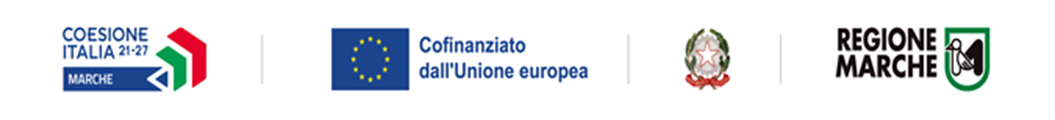 ALLEGATO A4 - Relazione fine progetto(fac simile da compilare ed inserire in Siform 2, Sezione “Richiesta saldo”, entro 60 giorni dal termine del progetto)Oggetto: AVVISO PUBBLICO START&INNOVA GIOVANI “DGR n.268 del 06.03.2023 PR Marche FSE+ 2021 -2027 – Asse 1 Occupazione, Obiettivo specifico 4.a (9) – Campo di intervento 137 – Sostegno alla creazione di imprese innovative da parte di giovani disoccupati laureati o laureandi”.RELAZIONE DI FINE PROGETTONome dell’impresa (ragione sociale)______________________Partita IVA____________Via ___________________________________città _____________cap______ComuneTelefono ______________________________mail_____________________pec_____  Soci della società e quote societarie Cognome e nome__________________________%___________(richiedente)Cognome e nome__________________________%___________…………Collaborazioni professionali attivate descrizione delle competenze esterne attivate per la realizzazione del progettoProgetto realizzato (max 40 righe) Descrizione dell’attività realizzata nei 24 mesi di progetto, con particolare riferimento ai seguenti aspetti:Descrizione del prodotto/servizio realizzato;Posizionamento sul mercato e destinatari finali;Strategie di marketing e commerciali attivate;Elementi della rete di vendita (organizzazione della rete di vendita, politica commerciale etc., modalità di commercializzazione);nuove tecnologie utilizzate;partnership che attivate e/o eventuali accordi di collaborazione scientifica con università, enti di ricerca ecc;Eventuali partnership/collaborazioni con altre imprese in relazione ad aspetti produttivi e/o commerciali;Risultati raggiunti (punti di forza e di debolezza dell’azienda);Costi d’investimento totale euro _______________;Coinvolgimento di investitori  e di soggetti con capacità di finanziamento;Impatto occupazionale (eventuali assunzioni o collaboraizoni attivate). Luogo e data _______________________ Firma per esteso e leggibile _______________________________ (Firma del richiedente e dei soci)